Abstract templateTITLE OF ABSTRACT [Arial 14 point, bold, centred]  Author Name(s) [Arial, 12 point, bold, centred]Name of Institution of each author [10 point, normal, centred]Country of each author [10 point, normal, centred]E-mail of each author [10 point, italic, centred]Please, avoid using headers and footnotes.Please use the following tables to select not more than three topics. Use numbers from 1 to 3 The text of the abstract should be maximum of 3500 characters including spaces and written in italicized text, using Arial 10-point. The paragraph should be fully justified.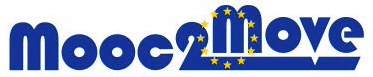 MOOCs, Language learning and mobilityFourth International Conference9 – 10 April 2021KeywordsPlease indicate from 3 to 5 keywords [Arial, 10 point, bold] Select:Topics:MOOCs - design, learning, teaching, quality assurance, etc. OER / OEP for language learning and teachingPedagogical approaches in language MOOCsMOOCs and OERs for language teachers: new tools for professional developmentLMOOCs and skills developmentMOOCs to support multilingualism and international MobilityLMOOCs and learners’ motivation and achievementRecognition and validation of language skills acquired through MOOCsMonitoring and evaluating language learning with technologiesAssessing students’ linguistic meta-competences in MOOCsAssessing LMOOCsMobile-assisted language teaching and learningInformal language learning and technologiesVirtual classrooms, eLearning, and e-PortfolioTechnologies and/or Multimedia for Languages for Specific Purposes (LSP)Technologies and/or Multimedia for Content and Language Integrated Learning (CLIL)